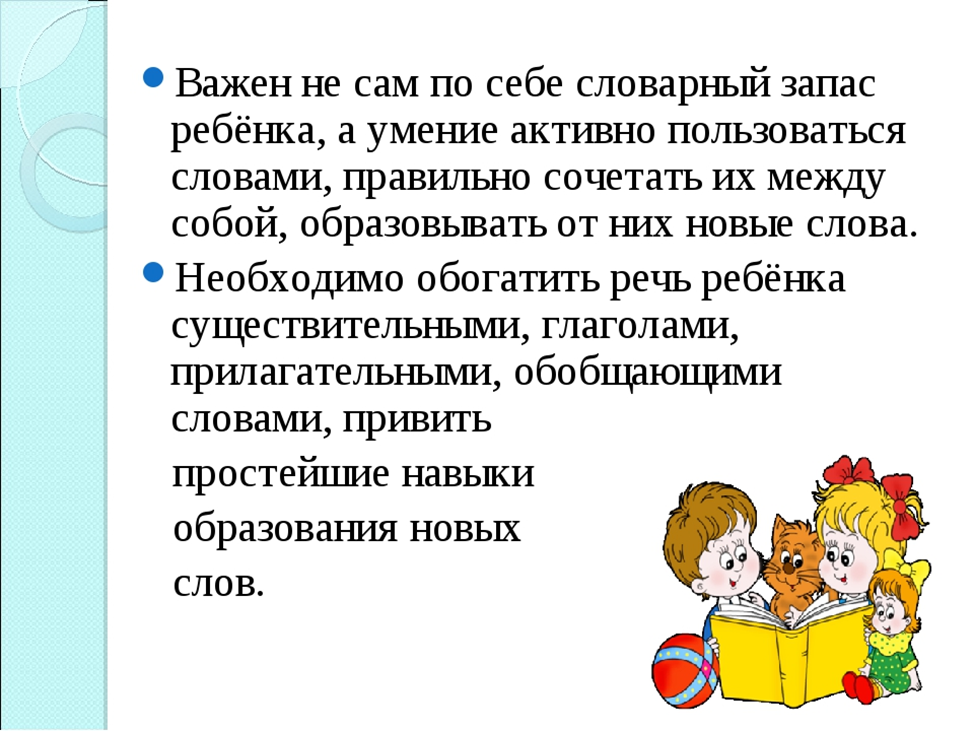 И МЫ ПРЕДЛАГАЕМ ВАМ РЕЧЕВЫЕ ИГРЫ, ЧТОБЫ РЕШИТЬ ВЫШЕ ИЗЛОЖЕННЫЕ ЗАДАЧИ: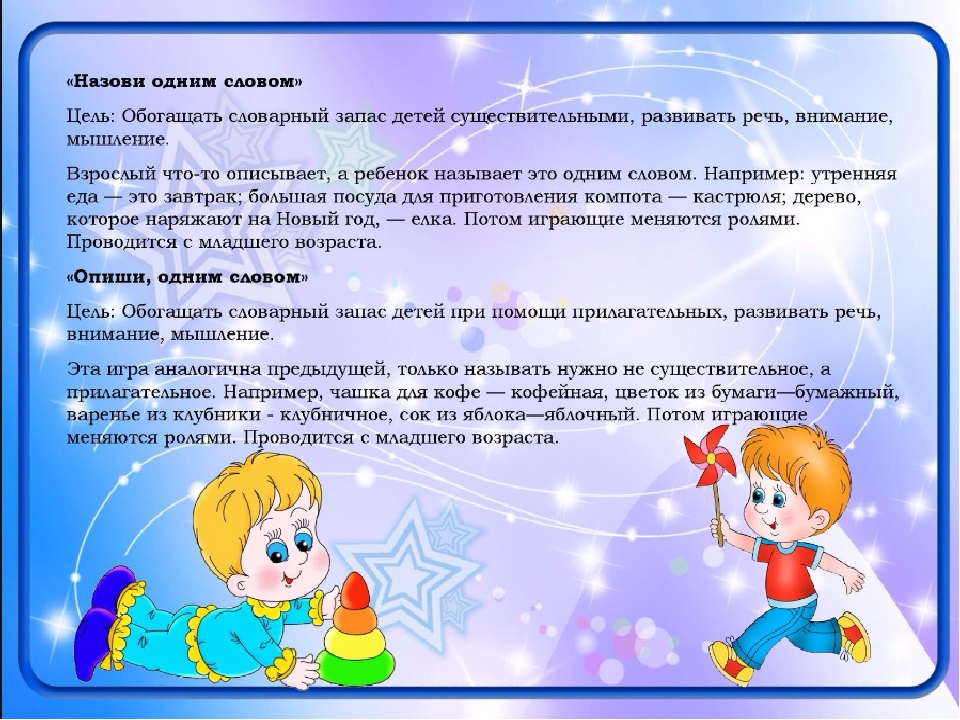 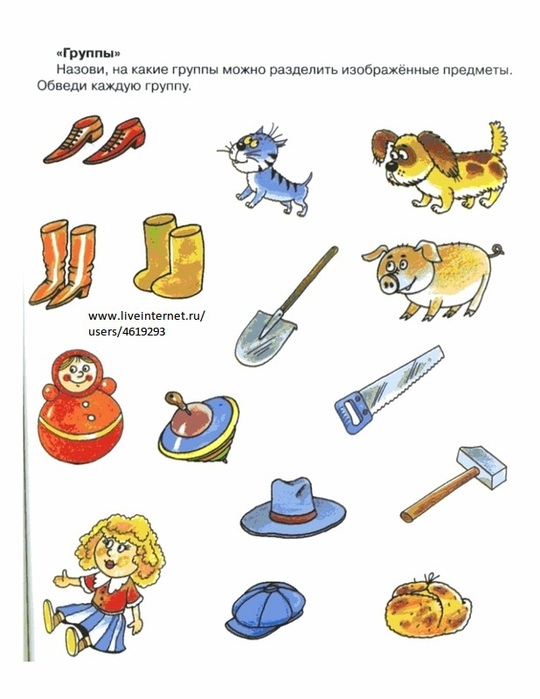 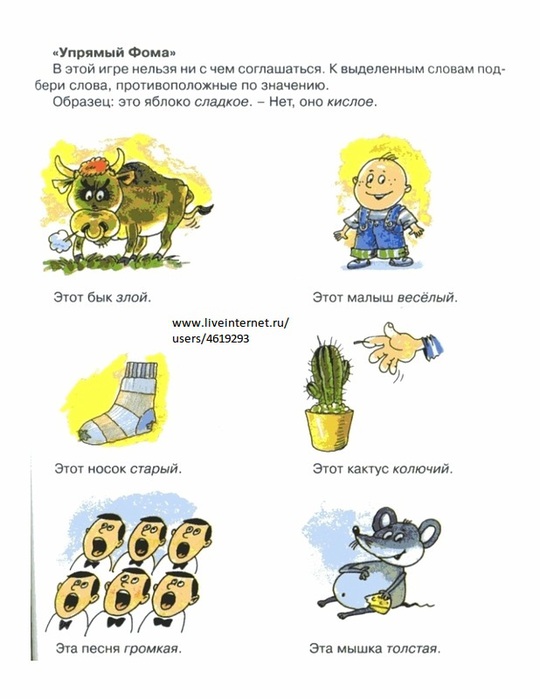 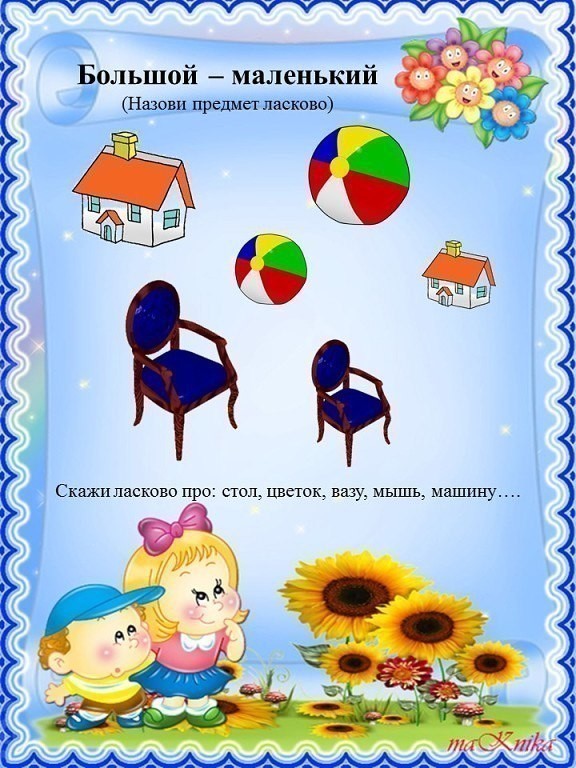 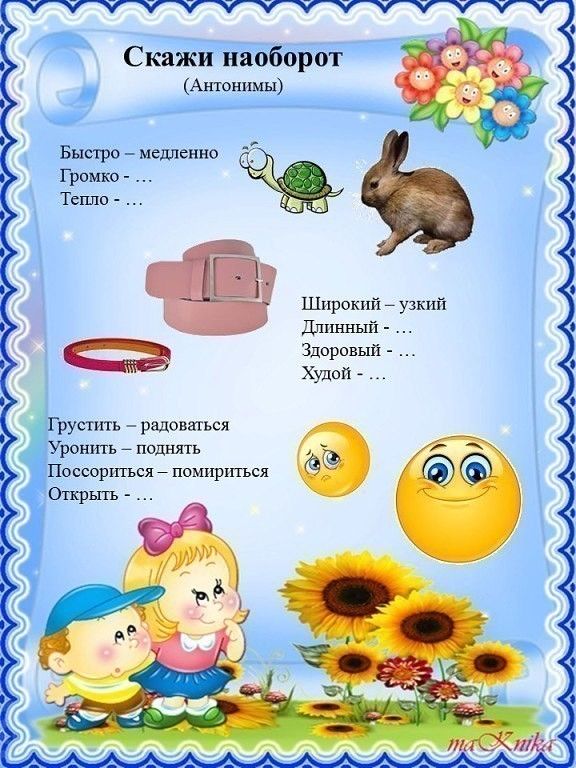 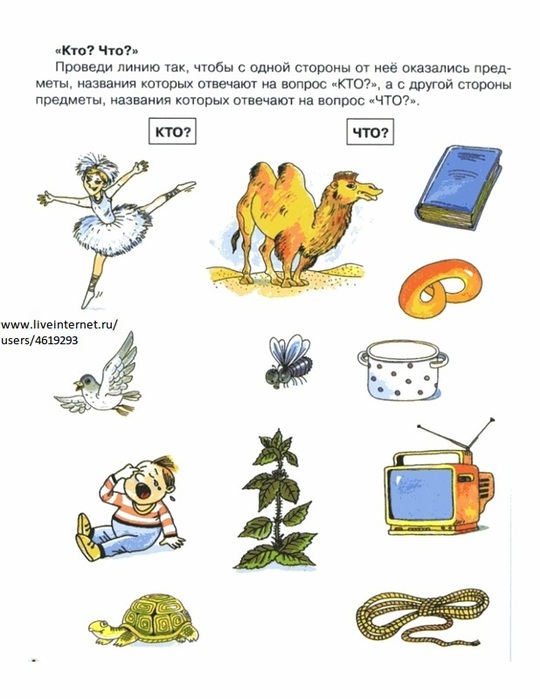 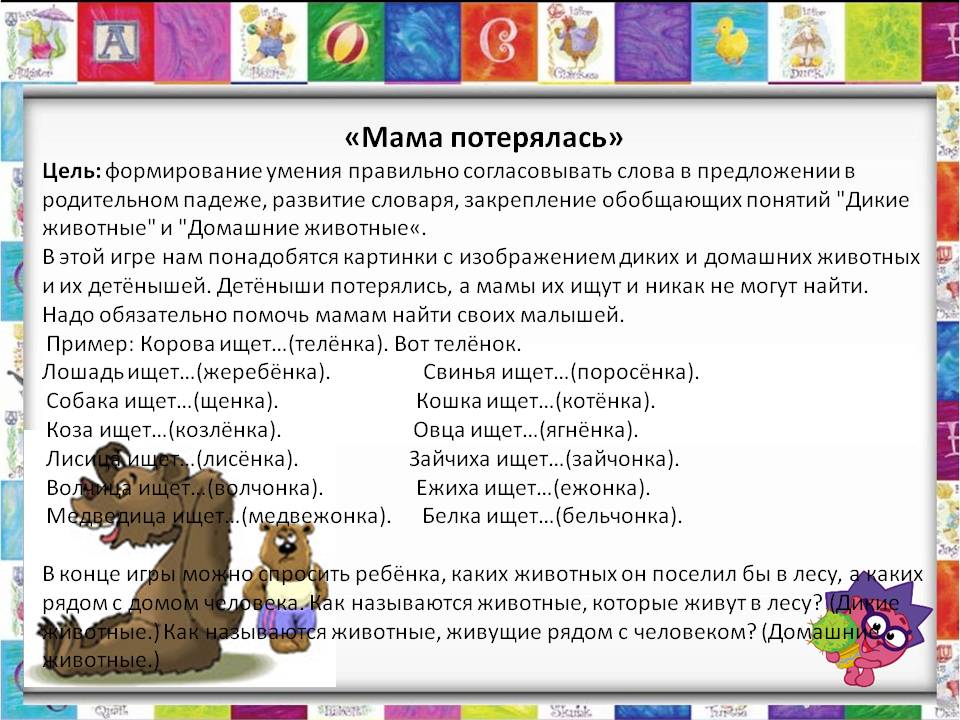 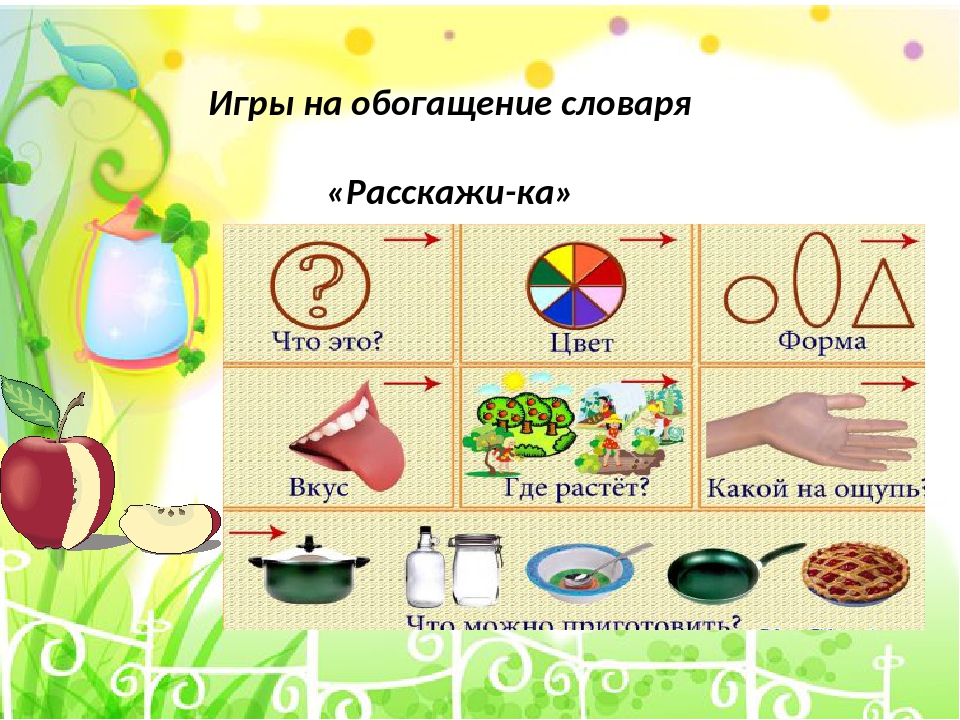 Опиши любые фрукты, овощи, ягоды по  этой схеме.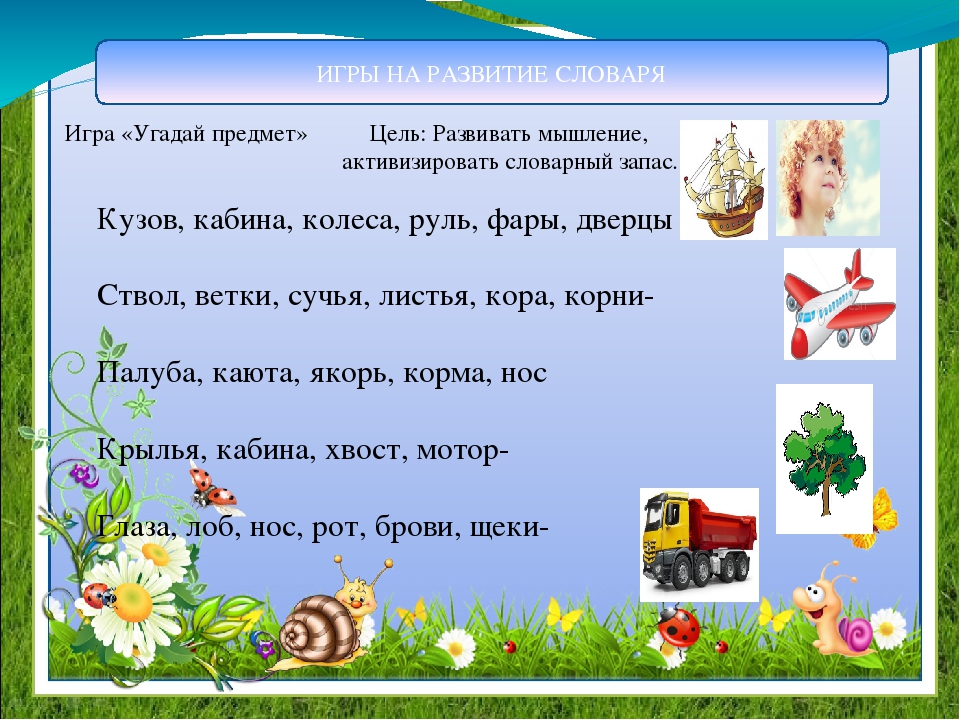 